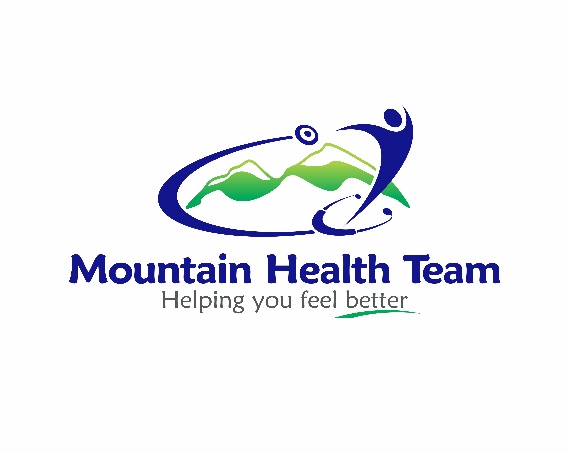 Mountain Health Team Associateship Application 2020Dear Applicant,The Mountain Health Team is searching for an entrepreneurial minded new graduate that is passionate about practicing a broad scope of Naturopathic Medicine in a Primary Care setting.  We are a multi-disciplinary team of practitioners made up of Naturopathic Doctors, Massage Therapists, Midwives, a Certified Childbirth Educator and Lactation Educator and a Counsellor.  The clinic is located in the growing city of Airdrie which is 20 minutes north of Calgary and also surrounded by several small towns and a large rural community.AssociateshipSince 2012, Mountain Health Team has provided three Associateships and we are opening up the fourth to begin with Dr. Mountain this fall.  Dr. Mountain has developed a syllabus designed to provide new graduates with an opportunity for clinical guidance in Naturopathic Primary Care with a focus on professional business mentorship.  Before becoming an ND, Dr. Mountain worked for nearly 10 years in management and corporate training and he has a passion for preparing ND’s for a successful naturopathic business.  Dr. Mountain believes that Residency training is also important to extend the quality of Naturopathic Medical education and enhance the credibility of the profession for the mainstream population.  This is a one-year term with the opportunity to continue as a full-time Associate.Associateship CompensationThe remuneration is based on both an initial salary followed by a percent split of patient revenues.Application Deadline and ProcessSeptember 1st, 2020 is the final deadline, but this posting may close beforehand if a suitable candidate is found.  Please email the Application Form (below) with a Cover Letter and Resume attached together to begin your process.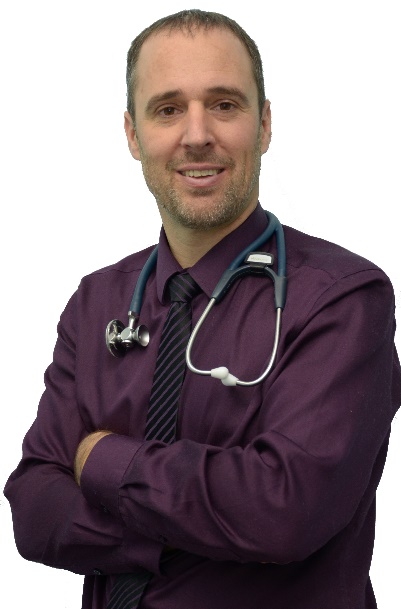 Thank-you for your interest in our Associateship opportunity and all the best!Please send your completed application to: Dr. Richard Mountain, BSc, . rmountain@mountainhealthteam.com	 Mountain Health Team Associateship Application 2020Please Type in the fields below:Name: ________________________________________________________________________		(First)			(Middle)				(Last)Please attach a picture of yourself as you would like to appear to patients:My Naturopathic Doctor degree/diploma is from:The Canadian College of Naturopathic MedicineBoucher Institute of Naturopathic MedicineBastyr UniversityNational College of Naturopathic MedicineNational University of Health SciencesUniversity of Bridgeport College of Naturopathic MedicineSouthwest College of Naturopathic MedicineMonth and Year you graduated:Your Address: _______________________________________________________________(Street)						(City)		    _______________________________________________________________			(Prov/State)					(Postal Code/ZIP)			Phone:  (        )______________________		Email:  ________________________Mountain Health Team Associateship Application 2020Please answer the following questions: Why did you choose to be a Naturopathic Doctor?Which patient population do you like to work with the best?Where do you see yourself professionally in 2 years?What was the most challenging aspect of Naturopathic School?Do you have, or immediately plan to get, your IV Certification?    Yes    NoWhich common modality in Naturopathic Medicine do you have the least experience with?What percentage of working time do you think a new ND associate should spend on each of the following:Patient appointments:  						_______%Reviewing labs and patient research: 				_______% Administrative (supplies, checking inventory, bookkeeping…): 	_______%Marketing (talks, networking, social media…): 			_______%Continuing education: 						_______%Total:        100     %